Число родившихся, умерших, естественный прирост, убыль населения в г. СевастополеКрымстат Тел.: (0692) 44–18–68– отдел организации и проведения переписей и обследований в г. Севастополеcrimeastat@gks.ru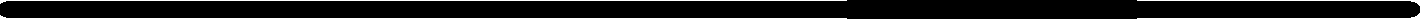 При использовании материалов Управления Федеральной службы государственной статистики по Республике Крым и г.Севастополю в официальных, учебных или научных документах, а также в средствах массовой информации ссылка на источник информации обязательна.ГодыЧеловекЧеловекЧеловекНа 1000 человек населенияНа 1000 человек населенияНа 1000 человек населенияГодыродившихсяумершихестественныйприростродившихсяумершихестественныйприростГородское и сельское населениеГородское и сельское населениеГородское и сельское населениеГородское и сельское населениеГородское и сельское населениеГородское и сельское население202142527577-33258.214.7-6,5202239506217-22677.111.2-4.1